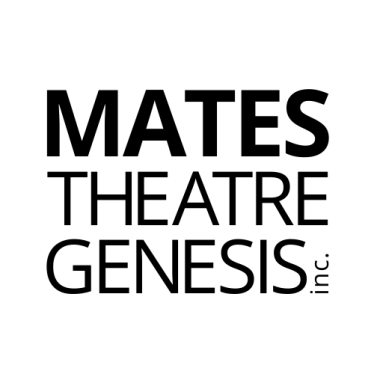 audition information pack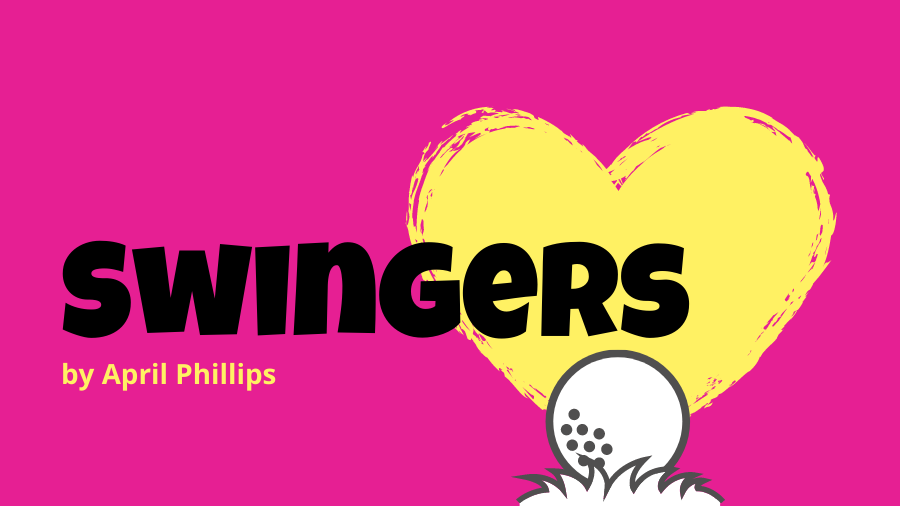 > HOW TO REGISTER FOR AUDITION < Read this Audition Pack firstComplete the Audition Form (at end of this pack) & email with your headshot to: auditions@matestg.org.auTHIS IS AN AMATEUR PRODUCTIONthe producerMates Theatre Genesis Inc. is a not for profit community theatre group founded in 1990. Affectionately dubbed “MATES”, the group is run by volunteers with a common vision to nurture an inclusive performing arts community. Based at The Birkdale School of Arts Hall, 101 Birkdale Rd, Birkdale, MATES welcomes members of all experience. Activities include theatrical productions, script readings, workshops, and more. MATES is grateful for the support of our patron; actor and Redland City Councillor, Paul Bishop. More Information: www.matestg.org.au about the showGolf: a game so annoying it was invented by God to punish people who retire early. Ralph, Archie and George have been golf buddies for donkeys’ years and now they’re retired and spending more time than ever on the course and in the 19th hole.  Their handicaps are higher than ever and their morale is low.  Their long-suffering “golf widows” have had enough.  The girls want to enjoy their golden years and put some spice back into their lives. Can these old timers get their marriages out of the bunker?  Who will win the battle of the sexes?  Will the game drive a wedge between them?  Is there sex after sixty five? the directorA Director has not been appointed for this production.Please provide details as per the audition pack to register your interest as a Director.
As a Director it is expected that you will attend all production meetings and all rehearsals.There may also be a requirement to provide mentorship to a Co/Assistant Director.  (These roles are not being auditioned for.)audition formatGROUP AUDITION – Monday Evening 13th February (6:00 pm – 9:30 pm)A  second audition will be called on the evening of Wednesday 15th February (6:00 pm – 9:30 pm) for any callbacks.Audition Venue: Donald Simpson Centre, 172 Bloomfield Street, Cleveland  To register for an audition - All cast & crew positions:All interested Cast & Crew: please complete the Audition Form at end of this pack, and email to president@matestg.org.au.
All Cast – please also submit a recent headshot photo with your Audition Form.CAST POSITIONSPrepare one Comedic Monologue (to perform from memory, without script)Cold reading of "Swingers" for role/roles that you are auditioning forCREW POSITIONSPrepare to meet the director at the audition or other time by mutual arrangement.

cast positions Role & Character DescriptionAll characters are of a “retirement age”.RALPH TURNER Retired. Grumpy & cantankerous & thinks everybody but him is an idiot. Very serious about the game of golf. Was once a scratch player. Think Victor Meldrew from "One Foot In The Grave"MABEL TURNER Bored, lonely, depressed & weary after 50 years of living with Ralph. A housewife who never worked & whose life revolved around keeping the house & raising children. Her drab grey wardrobe & constantly upset tummy reflect her outlook on life.GEORGE BAXTER Retired. Happy go lucky & a joker. Very dapper & charming & although hefancies himself with the ladies, he’s utterly devoted to his wife, Flo.FLO BAXTER "Go with the Flow" Flo is meek & mild, sweet & softly spoken. A mouse.Agrees with everyone & doesn’t like to cause a fuss.ARCHIE POTTER Retired. A bit hen-pecked. A mild, cheerful & easy going chap of very punybuild. Adores his wife but is a dark horse with a few secrets his mates don’t know about.PAM POTTER Big in voice, attitude & size. Flamboyant, colourful, loud & domineering. A veryformidable, buxom woman who refuses to grow old!crew positions DirectorThis position will be filled by an experienced director who has worked in Not For Profit Theatre previously. As a Director it is expected that you will attend all production meetings and all rehearsals. There may also be a requirement to provide mentorship to a Co/Assistant Director.  (These roles are not being auditioned for.)Stage ManagerThis position may be used as a training opportunity to develop new Stage Managers, or may be filled by experienced persons.  The Stage Manager works closely with the Director and takes over responsibility for the stage from the Director at the opening performance. The Stage Manager is responsible for ensuring that everything on or relating to the stage is safe and in working order. The Stage Manager will record stage directions, cue actors and tech. crew, oversee positioning of props, sets, and be responsible for general logistics and access.Set Design & ConstructionWork with Director to create a concept for the scenic elements of the production. Design and construct the set; procure furniture and set items within the allocated budget.Props ManagerThe Props Manager will be assigned specific tasks under the supervision of the Stage Manager. Source props from MATES storage and procure / make additional props as required. The Props Manager is responsible for placing props on stage in the designated position before each performance, returning them to the props table after use and returning all props to MATES storage after the last performance.Costume DesignerIn collaboration with the director, provide concept for the costuming. Source and procure costumes for the production. In the first instance, source costumes from MATES wardrobe. Create/ procure additional items as needed.Light and Sound TechnicianThe Light and Sound Technician is responsible for, in collaboration with the Director, sound and lighting design, creating a lighting plan, setting up the sound and lighting system, creating cue sheets and ensuring that light and sound effects are delivered on cue as and when required. The Light and Sound Technician is also responsible for mentoring the Assistant Light and Sound Technician.Assistant Light and Sound TechnicianThe Assistant Light and Sound Technician position is an opportunity to learn firsthand all aspects of the light and sound process for a production. The Assistant Light and Sound Technician will undertake tasks assigned and supervised by the Light and Sound Technician.Film Director/EditorIn the “Swingers” script, there is an opportunity to have a couple of short films associated with the stage production.The Film Director will need to work with the Director to shoot these short films (on equipment provided by the Film Director/Editor) and have the short films edited and ready in time for the technical rehearsals.production datesLocation: All rehearsals and performances will be held at:Donald Simpson Centre, 172 Bloomfield Street, Cleveland  .Publicity PhotoshootWill be performed during rehearsals.  Date to be advised.RehearsalsSundays (10am – 3:30pm) from 26th February until commencement of performancesMonday (7:00 pm - 9:30pm) from 27th February until commencement of performancesWednesday (7:00 pm - 9:30pm) from 1st March until commencement ofperformancesNo rehearsals on Easter Sunday (9th April), Easter Monday (10th April) or Labour Day (Monday 1st May.)Performances x 8 in 2023Thursday 4th May - Evening PerformanceFriday 5th May - Evening PerformanceSaturday 6th May - Evening PerformanceSunday 7th May – Matinee PerformanceThursday 11th May – Evening PerformanceFriday 12th May - Evening PerformanceSunday 14th May – Matinee PerformanceSunday 14th May - Evening Performanceimportant informationSuccessful cast and crew members must be financial members of MATES. Membership fees are $20 per year, expiring on 30 September each year. Membership Fees for Members joining after 30 June, will be valid for the following year. Membership fees must be paid by the first rehearsal date.Members enjoy opportunities to participate on productions, discounted entry toworkshops and selected events, networking opportunities, news updates.All participants are covered by Voluntary Workers Personal Accident Insurance and are expected to comply with MATES' policies and Code of Conduct.Cast members and volunteers supply their own shoes and personal items such as makeup. Rehearsal materials and props are provided. Costumes are provided.This is an amateur theatre production. All cast & crew positions are unpaid roles.By accepting a place in this production, cast and crew members are committing to attend rehearsals as well as publicity appearances, photo shoots or media calls as required.Casting decisions are made by the Director and MATES, and no discussion will be entertained about casting decisions. Audition registrations are taken until our audition schedule is full.If you are successful in receiving an offer for this production, you will be expected to be available for rehearsals and performances on the schedule. Please list any conflicts with these dates on your audition form. Detailed rehearsal schedules are released periodically throughout the rehearsal process.Notification of OfferALL auditionees will receive notification of the outcome of their audition. Performers/crew receiving a casting offer will be notified via mobile phone and/or by email.Performers/crew not receiving a casting offer will be notified by email.A media blackout remains in place for successful cast and crew until authorised by MATES. (ie. Please do not broadcast you've got a role until MATES have officially announced it.)Please complete this form IN FULL and email WITH HEADSHOT to: auditions@matestg.org.au (Note: headshot is not required if auditioning only for crew position) 
Bring copy of this form and your headshot to the audition.   This is an Amateur Production.1. PERSONAL INFORMATION OF APPLICANTName:  Address:  Mobile:      Email:                 Age:   Are you a current member of Mates Theatre Genesis Inc.?      YES           NO        NOT SURE If not currently a member of MATES, I agree to join MATES Theatre Genesis Inc. and pay the membership fee of $20 by the first rehearsal date.
Note: All successful cast & crew will be required to join MATES if not already a member.  

2. AUDITIONING FOR CAST and CREW.  Please tick roles you are interested in:CAST ROLES (all roles are of “retirement age”)  Ralph Turner		  George Baxter		  Archie Potter	  Mabel Turner 		  Flo Baxter			  Pam Potter I am willing to be cast in another role if preferred role not available:         YES	   NO
CREW ROLES
  Director				    Props Manager		  Assistant Sound & Lighting  Stage Manager			    Costume Designer	  Film Director/Editor  Set Design & Construction		    Sound & Lighting Tech.		
	3. CALENDAR CONFLICTS  Please list ALL known conflicts you have with the calendar included in this audition pack. Please include any other shows you are performing in. Knowing your date conflicts allows us to create a productive rehearsal schedule. 


4. PUBLICITY RELEASE
  I agree for my name and/or picture to be used in publicity and/or promotional material via online, printed or other media.5. PERFORMANCE/ CREW HISTORYTell us about you: Why you’d like to be part of the show, previous experience and your strengths etc. LIST RECENT RELEVANT PERFORMANCE/ CREW EXPERIENCE  (beginning with most recent) Attach additional pages if required.Do you have any medical conditions we should be aware of? (This is to allow us to assist you in case of emergency)    		  YES   		    NO
If YES, please provide details:   

CHECKLIST
	Complete Audition Form in Full 
	Attach headshot (required for cast only)
	Email completed form and headshot to auditions@matestg.org.auProductionRole PlayedCompanyYear